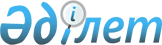 Ертіс аудандық мәслихатының 2017 жылғы 29 желтоқсандағы "Ертіс ауылының 2018 - 2020 жылдарға арналған бюджеті туралы" № 108-21-6 шешіміне өзгерістер енгізу туралыПавлодар облысы Ертіс аудандық мәслихатының 2018 жылғы 24 желтоқсандағы № 154-34-6 шешімі. Павлодар облысының Әділет департаментінде 2018 жылғы 25 желтоқсанда № 6188 болып тіркелді
      Қазақстан Республикасының 2008 жылғы 4 желтоқсандағы Бюджет кодексінің 106-бабы 4-тармағына, Қазақстан Республикасының 2001 жылғы 23 қаңтардағы "Қазақстан Республикасындағы жергілікті мемлекеттік басқару және өзін-өзі басқару туралы" Заңының 6-бабы 1-тармағының 1) тармақшасына сәйкес, Ертіс аудандық мәслихаты ШЕШІМ ҚАБЫЛДАДЫ:
      1. Ертіс аудандық мәслихатының 2017 жылғы 29 желтоқсандағы "Ертіс ауылының 2018 - 2020 жылдарға арналған бюджеті туралы" № 108-21-6 шешіміне (Нормативтік құқықтық актілерді мемлекеттік тіркеу тізілімінде № 5777 болып тіркелген, 2018 жылғы 17 қаңтарда Қазақстан Республикасы нормативтік құқықтық актілерінің эталондық бақылау банкінде жарияланған) келесі өзгерістер енгізілсін:
      1-тармағында:
      1) тармақшада:
      "395 053" сандары "397 603" сандарымен ауыстырылсын;
      "348 794" сандары "351 344" сандарымен ауыстырылсын;
      2) тармақшада "395 053" сандары "397 603" сандарымен ауыстырылсын;
      көрсетілген шешімнің 1-қосымшасы осы шешімнің қосымшасына сәйкес жаңа редакцияда жазылсын.
      2. Осы шешімнің орындалуын бақылау Ертіс аудандық мәслихатының бюджет, әлеуметтік саясат және заңдылық жөніндегі тұрақты комиссиясына жүктелсін.
      3. Осы шешім 2018 жылдың 1 қаңтарынан бастап қолданысқа енгізіледі. 2018 жылға арналған Ертіс ауылының бюджеті
(өзгерістермен)
					© 2012. Қазақстан Республикасы Әділет министрлігінің «Қазақстан Республикасының Заңнама және құқықтық ақпарат институты» ШЖҚ РМК
				
      Сессия төрағасы

М. Аушенов

      Аудандық мәслихат хатшысы

Б. Шингисов
Ертіс аудандық мәслихатының
2018 жылғы 24 желтоқсандағы
№ 154-34-6 шешіміне
қосымшаЕртіс аудандық мәслихатының
2017 жылғы 29 желтоқсандағы
№ 108-21-6 шешіміне
1-қосымша
Санаты
Санаты
Санаты
Санаты
Сомасы (мың теңге)
Сыныбы
Сыныбы
Сыныбы
Сомасы (мың теңге)
Ішкі сыныбы
Ішкі сыныбы
Сомасы (мың теңге)
Атауы
Сомасы (мың теңге)
1
2
3
4
5
1. Кірістер
397 603
1
Салықтық түсімдер
44 949
01
Табыс салығы
26 884
2
Жеке табыс салығы
26 884
04
Меншікке салынатын салықтар
18 065
1
Мүлікке салынатын салықтар
439
3
Жер салығы
1 032
4
Көлік құралдарына салынатын салықтар
16 594
2
Салықтық емес түсiмдер
1 310
01
Мемлекеттік меншіктен тїсетін кірістер
1 300
5
Мемлекет меншігіндегі мүлікті жалға беруден түсетін кірістер
1 300
06
Басқа да салықтық емес түсiмдер
10
1
Басқа да салықтық емес түсiмдер
10
4
Трансферттер түсімдері
351 344
02
Мемлекеттік басқарудың жоғары тұрған органдарының түсетін трансферттер
351 344
3
Аудандардың (облыстық маңызы бар қаланың) бюджетінен трансферттер
351 344
Функционалдық топ
Функционалдық топ
Функционалдық топ
Функционалдық топ
Функционалдық топ
Сомасы (мың теңге)
Кіші функция
Кіші функция
Кіші функция
Кіші функция
Сомасы (мың теңге)
Бюджеттік бағдарламаның әкімшісі
Бюджеттік бағдарламаның әкімшісі
Бюджеттік бағдарламаның әкімшісі
Сомасы (мың теңге)
Бағдарлама
Бағдарлама
Сомасы (мың теңге)
Атауы
Сомасы (мың теңге)
1
2
3
4
5
6
2. Шығындар
397 603
01
Жалпы сипаттағы мемлекеттiк қызметтер
37 759
1
Мемлекеттiк басқарудың жалпы функцияларын орындайтын өкiлдi, атқарушы және басқа органдар
37 759
124
Аудандық маңызы бар қала, ауыл, кент, ауылдық округ әкімінің аппараты
37 759
001
Аудандық маңызы бар қала, ауыл, кент, ауылдық округ әкімінің қызметін қамтамасыз ету жөніндегі қызметтер
22 881
022
Мемлекеттік органның күрделі шығыстары
4 996
032
Ведомстволық бағыныстағы мемлекеттік мекемелерінің және ұйымдарының күрделі шығыстары
9 882
04
Бiлiм беру
107 810
1
Мектепке дейiнгi тәрбие және оқыту
107 810
124
Аудандық маңызы бар қала, ауыл, кент, ауылдық округ әкімінің аппараты
107 810
004
Мектепке дейінгі тәрбие мен оқыту ұйымдарының қызметін қамтамасыз ету
107 810
06
Әлеуметтiк көмек және әлеуметтiк қамсыздандыру
14 598
2
Әлеуметтiк көмек
14 598
124
Аудандық маңызы бар қала, ауыл, кент, ауылдық округ әкімінің аппараты
14 598
003
Мұқтаж азаматтарға үйде әлеуметтік көмек көрсету
14 598
07
Тұрғын үй-коммуналдық шаруашылық
32 449
1
Тұрғын үй шаруашылығы
493
124
Аудандық маңызы бар қала, ауыл, кент, ауылдық округ әкімінің аппараты
493
007
Аудандық маңызы бар қаланың, кенттің, ауылдың, ауылдық округтің мемлекеттік тұрғын үй қорының сақталуын ұйымдастыру
493
2
Коммуналдық шаруашылық
2 550
124
Аудандық маңызы бар қала, ауыл, кент, ауылдық округ әкімінің аппараты
2 550
014
Елді мекендерді сумен жабдықтауды ұйымдастыру
2 550
3
Елді мекендерді көркейту
29 406
124
Аудандық маңызы бар қала, ауыл, кент, ауылдық округ әкімінің аппараты
29 406
008
Елді мекендердегі көшелерді жарықтандыру
12 700
009
Елді мекендердің санитариясын қамтамасыз ету
1 106
011
Елді мекендерді абаттандыру мен көгалдандыру
15 600
12
Көлiк және коммуникация
204 987
1
Автомобиль көлiгi
204 987
124
Аудандық маңызы бар қала, ауыл, кент, ауылдық округ әкімінің аппараты
204 987
013
Аудандық маңызы бар қалаларда, ауылдарда, кенттерде, ауылдық округтерде автомобиль жолдарының жұмыс істеуін қамтамасыз ету
5 500
045
Елді мекендер көшелеріндегі автомобиль жолдарын күрделі және орташа жөндеу
199 487
3. Таза бюджеттік кредиттеу
0
4. Қаржы активтерімен операциялар бойынша сальдо
0
5. Бюджет тапшылығы (профициті)
0
6. Бюджет тапшылығын қаржыландыру (профицитін пайдалану)
0